Производство отдельных важнейших видов продукции 
 за январь-сентябрь 2022 годаПроизведенов % к
январю-сентябрю
2021 г.Продукты пищевые Продукты пищевые Продукты пищевые Мясо и субпродукты, тонн12621,194,2Изделия колбасные, включая изделия колбасные для детского питания, тонн225036,397,8Полуфабрикаты мясные, мясосодержащие, 
охлажденные, замороженные, тонн76786,0105,4Продукция из рыбы свежая, охлажденная 
или мороженая, тонн843,262,8Сыры, тонн13535,0109,3Сыр и творог, включая творог и творожные продукты для детей раннего возраста, тонн33161,0100,7Изделия хлебобулочные недлительного 
хранения, тонн225215,0101,6Изделия мучные кондитерские, торты и пирожные недлительного хранения, тонн14423,799,8Какао, шоколад и изделия кондитерские сахаристые, тонн113391,987,5Чай зеленый (не ферментированный), чай черный 
(ферментированный) и чай частично 
ферментированный, в упаковках массой 
не более 3 кг, тонн…1…Текстиль и изделия текстильныеТекстиль и изделия текстильныеТекстиль и изделия текстильныеТкани готовые, тыс. кв. м207,64,2ОдеждаОдеждаОдеждаСпецодежда, тыс. штук458,2135,2Брюки мужские или для мальчиков из текстильных материалов, кроме трикотажных 
или вязаных, тыс. штук……Кожа и изделия из кожиКожа и изделия из кожиКожа и изделия из кожиОбувь – всего, тыс. пар1033,582,3Обувь, кроме спортивной, защитной и ортопедической, тыс. пар947,580,6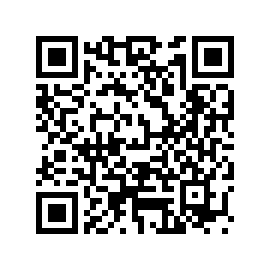 Бумага и изделия из бумагиБумага и изделия из бумагиБумага и изделия из бумагиМешки и сумки бумажные, тыс штук……Ящики и коробки из гофрированной бумаги или гофрированного картона, тонн                87592,8166,8Услуги печатные и услуги по копированию звуко- и видеозаписей, 
а также программных средствУслуги печатные и услуги по копированию звуко- и видеозаписей, 
а также программных средствУслуги печатные и услуги по копированию звуко- и видеозаписей, 
а также программных средствУслуги полиграфические и услуги, связанные с печатанием, млн рублей33170,0147,9Услуги по печатанию газет, млн рублей244,0119,3Услуги по печатанию журналов и периодических  изданий, выходящих реже четырех раз в неделю, млн рублей565,1159,0                    Средства лекарственные и материалы, применяемые  в медицинских целях                    Средства лекарственные и материалы, применяемые  в медицинских целях                    Средства лекарственные и материалы, применяемые  в медицинских целяхПрепараты лекарственные, млн. рублей23809,1121,1Препараты для лечения сердечно-сосудистой системы, тыс. упаковок……Препараты противоопухолевые и иммуномодуляторы, тыс. упаковок 4066,2263,0Препараты для лечения нервной системы, тыс. упаковок15077,461,5Вещества химические и продукты химическиеВещества химические и продукты химическиеВещества химические и продукты химическиеМыло и средства моющие, средства чистящие и
полирующие, тыс. рублей1276630,7203,5Средства для ухода за кожей, макияжа или защитные средства для кожи, кожи (включая солнцезащитные и для загара),
не включенные в другие группировки, тыс. штук93962,5100,8Шампуни, лаки для волос, средства для завивки или распрямления волос, тыс. штук23524,671,2Средства для бритья; дезодоранты и антиперсперанты, средства для ванн, прочие парфюмерные, косметические или туалетные средства, не включенные в другие группировки,тыс. штук38176,489,9Продукты минеральные неметаллические прочиеПродукты минеральные неметаллические прочиеПродукты минеральные неметаллические прочиеБлоки и прочие изделия сборные строительные для зданий и сооружений из цемента, бетона или  искусственного камня, тыс. куб. метров355,773,1Бетон, готовый для заливки (товарный бетон), тыс. куб. метров6419,0350,6Изделия резиновые и пластмассовые Изделия резиновые и пластмассовые Изделия резиновые и пластмассовые Бутыли, бутылки, флаконы и аналогичные изделия из пластмассы, тыс. штук   ……Изделия упаковочные пластмассовые прочие, тыс. штук695543,6303,0Блоки оконные пластмассовые, кв. м.701658,8150,8Оборудование компьютерное, электронное и оптическоеОборудование компьютерное, электронное и оптическоеОборудование компьютерное, электронное и оптическоеИнструменты и приборы прочие для измерения, 
контроля и испытаний, тыс. рублей4146768,3279,9Оборудование и приборы для облучения, 
реабилитации, электрическое, диагностическое 
и терапевтическое, применяемое в медицинских  целях, тыс. рублей7063580,1189,6Оборудование электрическоеОборудование электрическоеОборудование электрическоеЭлектродвигатели мощностью не более 37,5 Вт; электродвигатели постоянного тока прочие; генераторы постоянного тока, штук4327210,5Приборы световой и звуковой сигнализации электрические, тыс. рублей……Проводники электрические прочие на напряжение не более 1 кВ, километр……МебельМебельМебельМебель, тыс. рублей1831617,5255,8Мебель кухонная, тыс. рублей744917,0175,6Мебель деревянная для офисов, тыс. рублей120882,5121,3Машины и оборудование, не включенные в другие группировкиМашины и оборудование, не включенные в другие группировкиМашины и оборудование, не включенные в другие группировкиЛифты, штук689059,6Оборудование и установки для фильтрования или очистки жидкостей, тыс. рублей……Оборудование специального назначения, не включенное в другие группировки, тыс. рублей1264205,9139,0Электроэнергия, газ, пар и кондиционирование воздухаЭлектроэнергия, газ, пар и кондиционирование воздухаЭлектроэнергия, газ, пар и кондиционирование воздухаЭлектроэнергия, млн. кВт.ч.38210,799,4из нее произведенная электростанциями:тепловыми……Пар и горячая вода, тыс. Гкал54320,195,6Энергия тепловая, отпущенная, тыс. Гкал:ТЭЦ39219,795,2котельными14371,796,3